Средняя группа № 8Тема: " А лисички взяли спички ..."
Цель: 
- формирование основ пожарной безопасности в быту;
- формирование основ пожарной безопасности при печном отоплении;
  Дата проведения: 10.12.2018 г
  Количество детей: 16 человек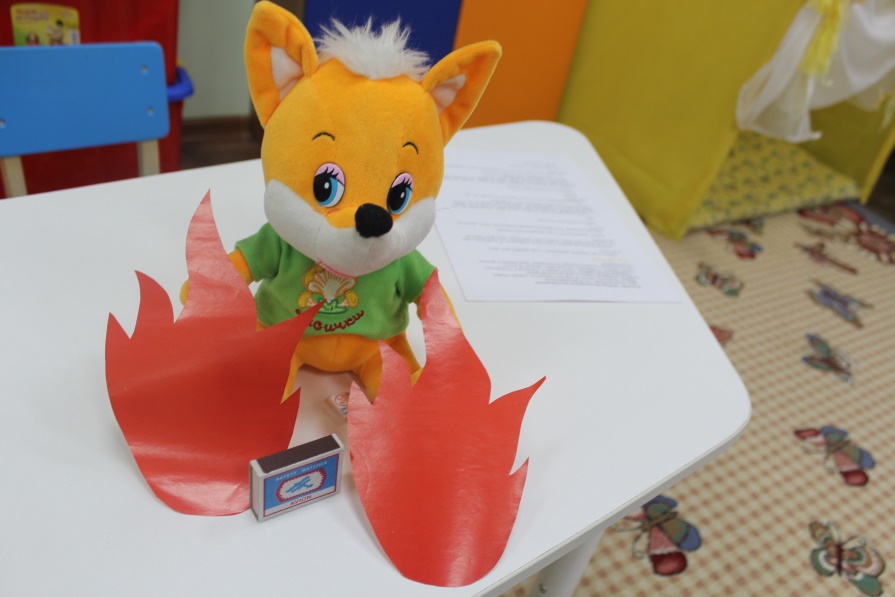 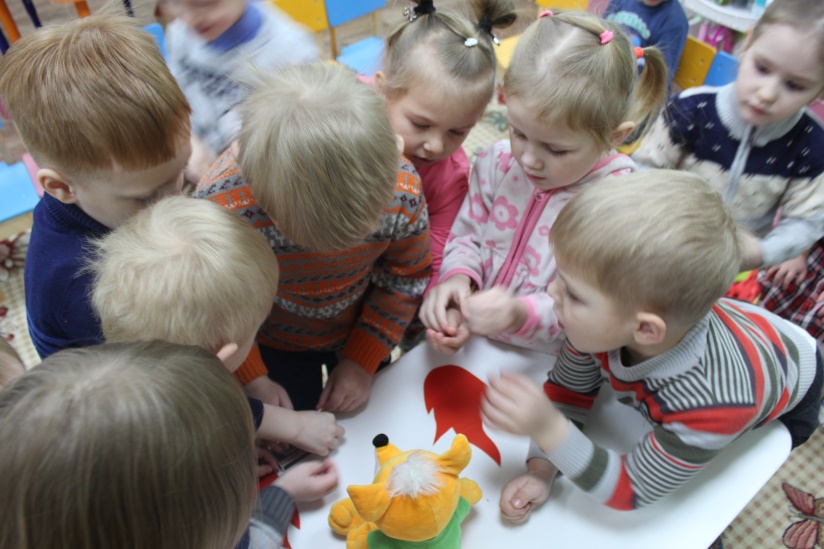 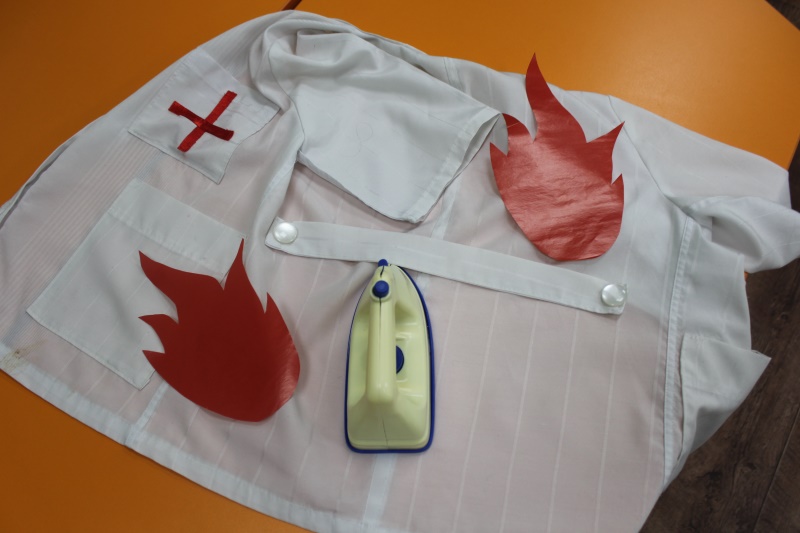 